ATAL BIHARI VAJPAYEE-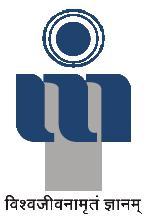     INDIAN INSTITUTE OF INFORMATION TECHNOLOGY & MANAGEMENT GWALIOR (M.P.)     (An Institute of National Importance under Ministry of Education, GoI)Admission Withdrawal FormName of the Programme Admitted:	Date of Admission:  	Admitted through: JoSAA/CSAB/ CCMT/Institute procedure: 	Reason of withdrawal:	Date 	Name of Student (in block letters):  	Father’s name:  	Mother’s name:	Date of Birth:  	Nationality:	8. Gender:	9.Category: GEN / SC/ ST / OBC-NCL :  	 PH/PWD(Person with Disabilities) : YES/ NOFee payment details:Ref. No./Transaction No.:	Date:	Amount: 	Bank: ____________________________________Contact Number:	15. Parents Contact Number:  	No Dues submitted: Yes/No (enclose No dues certificate)Account Details of student for refund:Account No.	Name of Account Holder  	Name of Bank & Branch:	IFS Code:  	DeclarationI hereby declare that I have read and understand the institute refund rules carefully, the above information is correct to best of my knowledge and after submission of this form I shall not be able to cancel my withdrawal.Place……………………………	Signature of Applicant……………………………..Date ………/………../………………	Signature of Parents…………………………………(For office use only)Academic Section: Remark if any	Sign 	Course Coordinator/Registrar: Remark if any	Sign 	Approved/Not ApprovedDirector*This form to be sent either by post (mentioning Admission Withdrawal or on academics@iiitm.ac.in or other mode of communication for withdrawal will be entertained. ** Refund of fee will be made as per institute  refund rules.